Учитель Сергеева Татьяна ВалерьевнаКласс  3Тема урока  Мой школьный обед. In my lunch box.Тип урока и его структура Комбинированный урок. Изучение нового материала. Урок закрепления знаний и формирование умений и навыков.Цели: Формирование лексических и грамматических речевых навыков. Формирование коммуникативных умений говорения, чтения, письма.Задачи урока: научить элементарным фразам этикетного диалога по теме «Еда»; познакомить с употреблением some, any; развивать навыки аудирования, чтения, говорения и письма. Учить запрашивать информацию, используя вопросы Do you like. Развитие навыков употребления в речи пройденной лексики по теме «Меню для обеда в школе». Развитие навыков монологической речи. Воспитывать и поддерживать интерес к изучению английского языка. Развивать память, внимание, творческое оображение, языковую догадку.Этап урокаВремяЦельСодержание учебного материалаПриемы и методыДеятельность учителяДеятельность обучающихсяМотивация к учебной деятельности 2Проверка готовности учащихся к уроку, настроя на работуGood morning, boys and girls,I am glad to see you in a good mood. Today is 26 March. Ребята, сегодня у нас на уроке вы узнаете много нового. Так что давайте улыбнемся друг другу, сосредоточимся на работе, покажем все, чему мы уже успели научиться и постараемся  показать отличные результаты.Приветствует учащихся, проверяет их готовность к урокуПриветствуют учителя, проверяют собственную готовность к урокуЛексическая разминка3Повторение пройденных лексических единицLet’s repeat the words that we’ve already learnt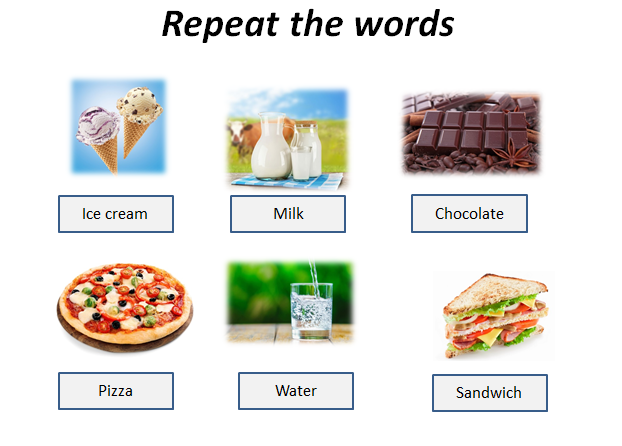 Демонстрационно-словесный методНа интерактивной доске учитель демонстрирует картинки связанные с лексикой, которую обучающиеся изучили на прошлом уроке. После корректного произнесения слов, открывается окошко с названиемПовторяют лексические единицы и настраиваются на дальнейшее изучение новых слов и фразРечевая, разминкаРазминка по чтению45Создание эмоционального настроя на учебную деятельность путем проведения диалога-расспроса с использованием пройденных лексических единиц; Закрепление изученной лексики по теме  He loves jelly?Questions on the blackboard:1.Do you like ice cream? 2. Do you like pizza?Фронтальная работа с учителем. Индивидуальные вопросы каждому учащемуся.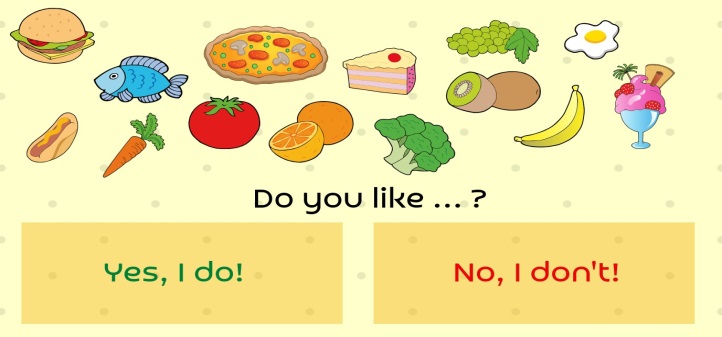 Карточки, развешанные на доске, изображающие разные фрукты и овощи для визуальной поддержки восприятия учащихся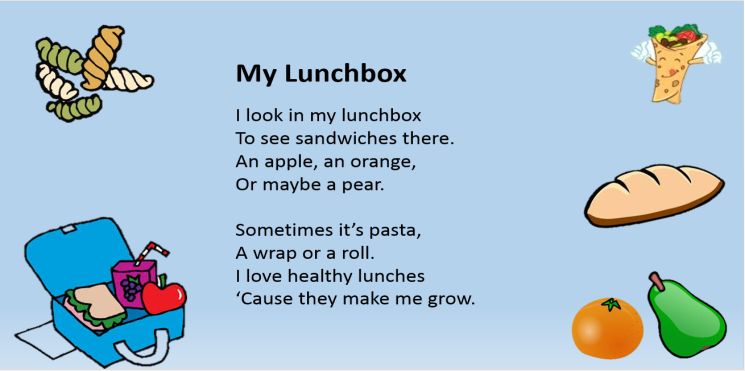 Практико-словесный методДемонстрирует вопросы, дает установку на активное слушание; учащиеся отвечают на заданные вопросыКонтролирует процесс корректного чтения стихотворения у учащихся Обучающиеся слушают вопросы и переводят их; по очереди в отведенное время отвечают на поставленные вопросы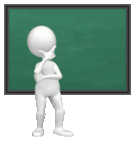 Учащиеся друг за другом читают стихотворение, стараются подражать эталонному чтению учителя и правильно произносить пройденные лексические единицыОсновная часть30Изучение новых лексических единиц7Введение темы урока и цели; актуализация лексики по теме «In my lunch box »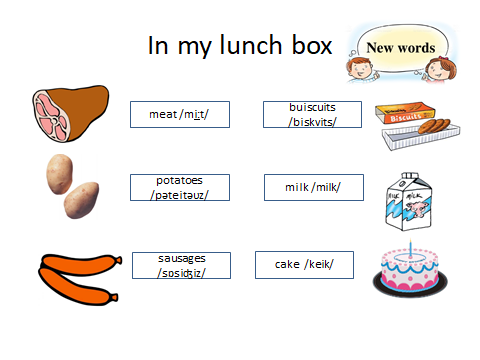 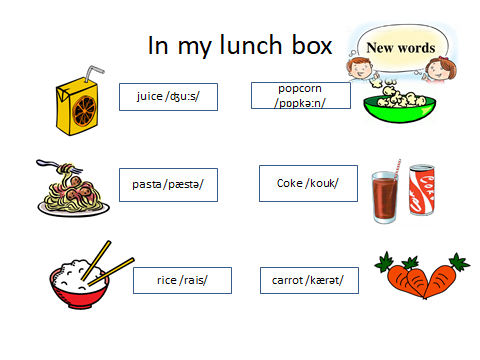 Практико-словесный методНаправляет обучающихся во время работы; подводит итоги выполненной работы, выводя ответы на доске; корректирует произношение. Регулирует процесс исполнения технического оснащенияОбучающиеся по очереди говорят, к какому столбику будет проинадлежать словов соответствии с правилами чтения буквы Ее проговаривают словаФормирование грамматических навыков 6Введение и актуализация грамматического материала по  теме some/any. Now, I’m going to explain you new rule. Some and any это местоимения, которые на русский зык можно перевести как ‘немного‘. Some используется перед существительным в утвердительных местоимениях, any – в отрицательных предложениях и в вопросах.     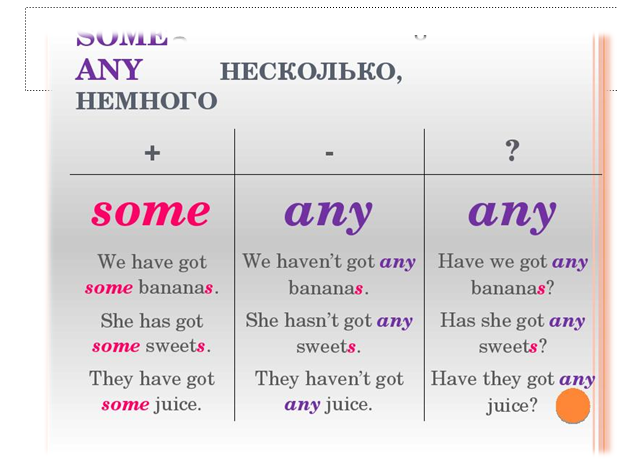  На доске также учитель прописывает правило.Упр 3 стр 46Демонстрационный, словесный методыВведение нового материала сопровождается изображением на экране. Данная практика применяется с использованием интерактивной доски и письменно на рабочих листах. Обучающиеся смотрят на доску и вместе с этим слушают объяснения учителя. Также учащиеся работают с интерактивной доской, фронтально отвечают на вопросы учителя и выполняют задания на рабочих листах. Физразминка2Stand up, please, let`s have a rest – Давайте отдохнем. Встаньте пожалуйста. (Просмотр обучающего видео-физразминка)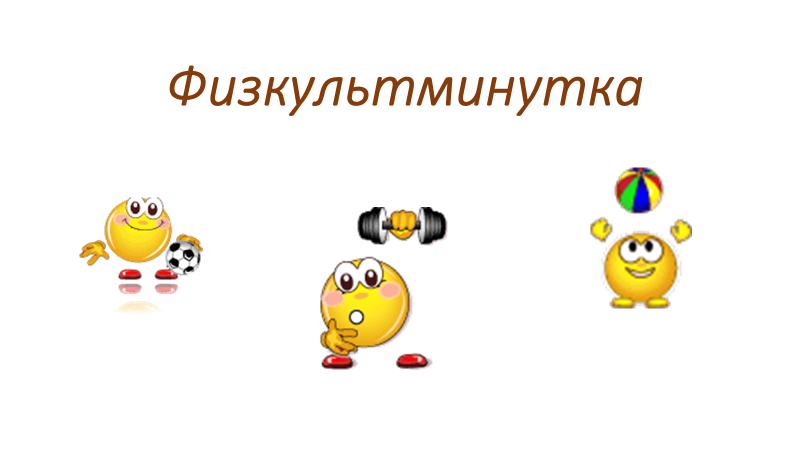 Учитель демонстрирует физразминку в виде забавного стихотворения, которое сам рассказывает на английском языке. Учащиеся выполняют физразминку в соответствии с указаниями учителя.Формирование навыков разговорной речи6Формирование коммуникативной компетенции посредством речевой деятельности. Развитие логического мышления, памяти и воображения.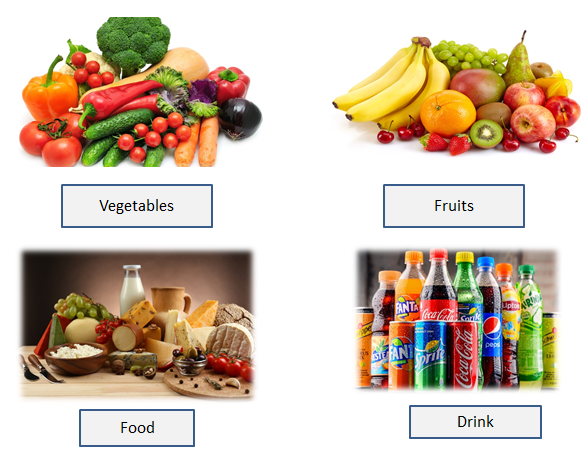 Словесный методУчитель подходит к каждому из учащихся, достает из «Продуктовой корзины» предметы: игрушечные фрукты овощи, пластиковые продукты, коробки из под молока или сока и показывает их каждому из учащихся. Дети вслух произносят название продукта, который им попался и определяют его к категории овощ, фрукт, продукт или напиток. A banana is a fruit. Milk is a drink. A carrot is a vegetable. Закрепление5Анализ и систематизация проделанной деятельности. Развитие творческих навыков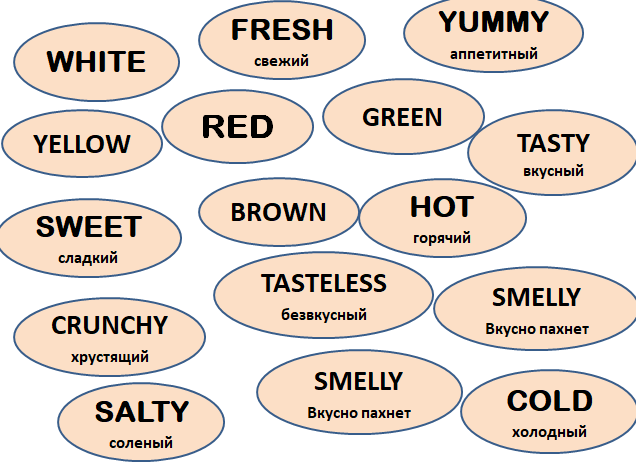 СинквейнУчитель составляет с ребятами синквейн с теми продуктами, которые остались у них с предыдущего задания. Помогает правильно построить и сформулировать логические высказывания. Также учитель выявляет степень усвоения учебного материала учащимися.  Учитель корректирует лексическую сторону ответов и помогает детям проанализировать свои ответыУчащиеся устно пробуют провести синквейн с опорой на лексический материал, который отображается на мультимедийной доске. Рефлексия2Соотношение поставленных целей с полученными результатамиQuestions on the blackboardWhat have we done at the lesson today?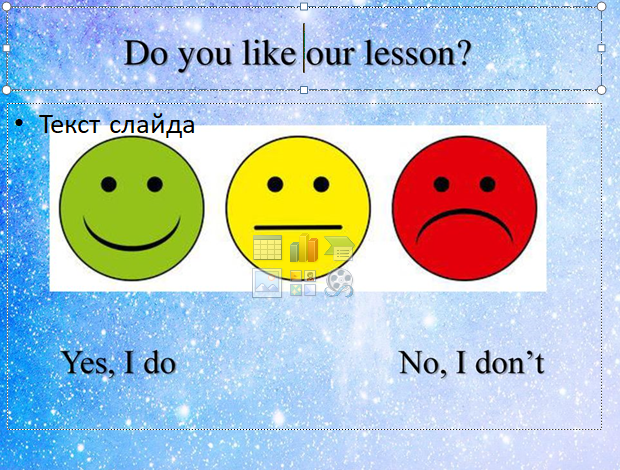 РефлексияУчитель задает вопросы по пройденному материалуРебята проговаривают пройденный материал; делятся своими впечатлениямиВ конце опроса учащимся предоставлена возможность отобразить свои впечатления от урока с помощью стикеров, которые были у них изначально и соответствующего изображения на доске  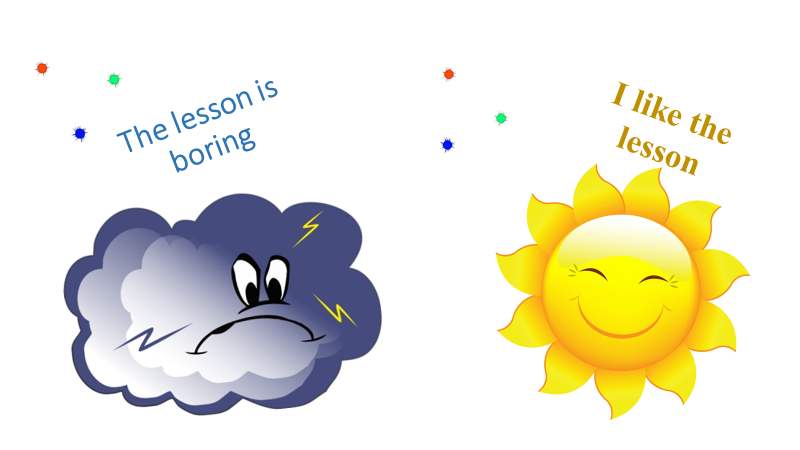 Заключительный этап2подведение итогов урока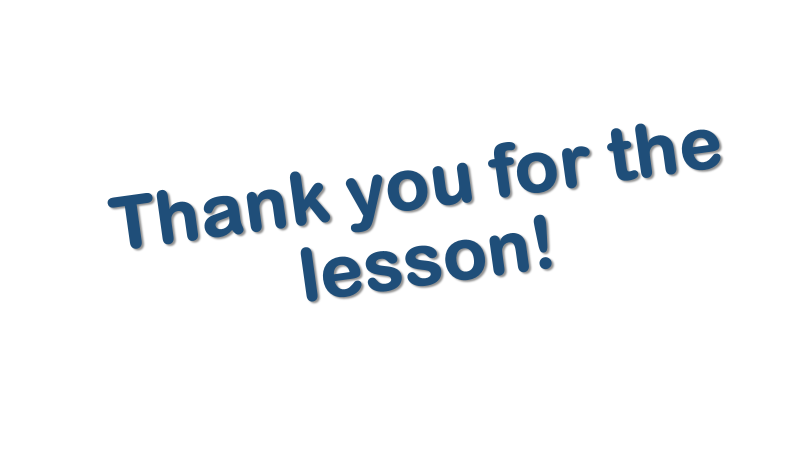 Задает домашнее задание и разъясняет его. Оглашает оценки за урок. Записывают домашнее задание. Задают вопросы, в случае если им что-то не понятно. Прощаются с учителем. 